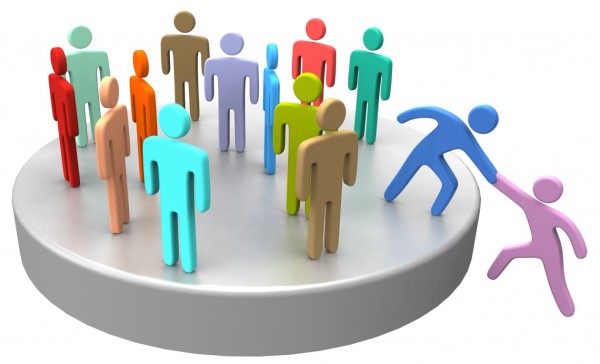 Referenti:Prof.ssa Mariolina Ferrucci (Percorso Professionale)Prof. Pietro Cortese (Percorso Tecnico)1. DATI RELATIVI ALL’ALUNNO/A1.1. DIAGNOSI SPECIALISTICA (dati reperibili nel fascicolo personale dell’alunno/a)2. FASE OSSERVATIVA2.1. CARATTERISTICHE COMPORTAMENTALI E STRATEGIE DI STUDIO UTILIZZATE2.2. ANALISI DELLE ABILITà STRUMENTALI3. MISURE DISPENSATIVE, STRUMENTI COMPENSATIVI E STRATEGIE DIDATTICHE4. VERIFICA E VALUTAZIONEDOCENTI E DISCIPLINA/E D’INSEGNAMENTO									Il Dirigente Scolastico								   Dott.ssa Maria Chiara Massenz								   ___________________________I GENITORIGENITORE UNICO FIRMATARIOIl sottoscritto, consapevole delle conseguenze amministrative e penali per chi rilasci dichiarazioni non corrispondenti a verità, ai sensi del DPR 245/2000, dichiara di aver effettuato la scelta/richiesta in osservanza delle disposizioni sulla responsabilità genitoriale di cui agli artt. 316, 337 ter e 337 quater del codice civile, che richiedono il consenso di entrambi i genitori.Data: _______________PRINCIPALI RIFERIMENTI NORMATIVI:Legge 170/2010 «Nuove norme in materia di disturbi specifici di apprendimento in ambito scolastico» (G.U. n. 224 del 18/10/2010)Decreto ministeriale n. 5669 del 12/07/2011 (decreto attuativo della legge n.170 del 2010)Direttiva ministeriale del 27/12/2012 «Strumenti d’intervento per alunni con bisogni educativi speciali e organizzazione territoriale per l’inclusione scolastica»Circolare ministeriale n. 8 prot. 561 del 06/03/2013 «Strumenti d’intervento per alunni con bisogni educativi speciali e organizzazione territoriale per l’inclusione scolastica. Indicazioni operative»Decreto legislativo n. 62 del 13/04/2017, «Norme in materia di valutazione e certificazione delle competenze nel primo ciclo ed esami di Stato», a norma dell'articolo 1, commi 180 e 181, lettera i), della legge 13 luglio 2015, n. 107N.B. È importante che l’alunno/a e la famiglia siano coinvolti nella stesura del P.D.P. in modo che ciascuno si impegni per il raggiungimento degli obiettivi e che si senta corresponsabile; l’accordo scuola-famiglia-alunno/a deve essere costantemente arricchito dalla ricerca della condivisione delle strategie e dalla fiducia nella possibilità di perseguire il successo formativo (a tal fine sono molto utili i rilevamenti oggettivi dei progressi in itinere)N.B. In caso di Esame di Stato, gli strumenti compensativi adottati per alunni con DSA dovranno essere indicati nel documento del 15 maggio e nella riunione preliminare dell’Esame conclusivo del II ciclo della Scuola Secondaria di II grado indicando modalità, tempi e sistema valutativo previsti.P.D.P.Piano Didattico Personalizzatoperper ALUNNI/E conDISTURBI SPECIFICI DELL’APPRENDIMENTO(D.S.A. - Legge 170/2010)ISTITUTO SUPERIORE GALILEI ConeglianoA.S. ______________Cognome e nome:Luogo e data di nascita:  PERCORSO PROFESSIONALE                  PERCORSO TECNICO           Classe: Coordinatore di classe:  DISLESSIA DISGRAFIA DISORTOGRAFIA DISCALCULIA DISTRURBO MISTOSpecificare il grado (se indicato nella certificazione):  DISLESSIA DISGRAFIA DISORTOGRAFIA DISCALCULIA DISTRURBO MISTOSpecificare il grado (se indicato nella certificazione):  ALTRI DISTURBI ASSOCIATISpecificare la tipologia:  ALTRI DISTURBI ASSOCIATISpecificare la tipologia: Diagnosi redatta da: (specificare lo Specialista di riferimento)Presso: (specificare la struttura di riferimento: ULSS, La Nostra Famiglia, centro privato, etc.)Data del rilascio/rinnovo della certificazione:                  Diagnosi redatta da: (specificare lo Specialista di riferimento)Presso: (specificare la struttura di riferimento: ULSS, La Nostra Famiglia, centro privato, etc.)Data del rilascio/rinnovo della certificazione:                  Curriculum scolasticoregolare        irregolare   Pregresso intervento di sostegnosì                   no   Eventuali interventi riabilitativi in orario extrascolastico: Eventuali interventi riabilitativi in orario extrascolastico: MOTIVAZIONEMOTIVAZIONEMOTIVAZIONEMOTIVAZIONEPartecipazione al dialogo educativo Adeguata Poco adeguata Non adeguataConsapevolezza delle proprie difficoltà Adeguata Poco adeguata Non adeguataAutostima Adeguata Poco adeguata Non adeguataATTEGGIAMENTI E COMPORTAMENTI RISCONTRABILI A SCUOLAATTEGGIAMENTI E COMPORTAMENTI RISCONTRABILI A SCUOLAATTEGGIAMENTI E COMPORTAMENTI RISCONTRABILI A SCUOLAATTEGGIAMENTI E COMPORTAMENTI RISCONTRABILI A SCUOLARegolarità della frequenza scolastica Adeguata Poco adeguata Non adeguataAccettazione e rispetto delle regole Adeguata Poco adeguata Non adeguataRelazionalità con i pari Adeguata Poco adeguata Non adeguataRelazionalità con gli adulti Adeguata Poco adeguata Non adeguataRispetto degli impegni e delle responsabilità Adeguato Poco adeguato Non adeguatoAutonomia nel lavoro Adeguata Poco adeguata Non adeguataTempi di attenzione Adeguati Poco adeguati Non adeguatiSTRATEGIE UTILIZZATE DALL’ALUNNO/A NELLO STUDIOSTRATEGIE UTILIZZATE DALL’ALUNNO/A NELLO STUDIOSTRATEGIE UTILIZZATE DALL’ALUNNO/A NELLO STUDIOSTRATEGIE UTILIZZATE DALL’ALUNNO/A NELLO STUDIOSottolinea, identifica parole chiave Efficace Da potenziare MancanteCostruisce schemi, mappe o diagrammi Efficace Da potenziare MancanteUtilizza strumenti informatici (computer, correttore ortografico, sintesi vocale) Efficace Da potenziare MancanteUsa strategie di memorizzazione   (immagini, colori, riquadrature, etc.) Efficace Da potenziare MancanteAltro OSSERVAZIONIOSSERVAZIONISCRITTURA difficoltà nel comporre testi difficoltà nel seguire la dettatura di testi difficoltà nella copia (lavagna/testo) lentezza nello scrivere problemi di realizzazione del tratto grafico problemi di regolarità del tratto grafico errori fonologici (scambio di fonemi: b/p, t/d, m/n; omissioni/aggiunte di lettere/sillabe) errori non fonologici (omissioni, sostituzioni, inversioni; grafemi inesatti: sci/si, gn/ni; separazioni e fusioni illegali; scambio grafema omofono: c/qu/cqu; omissione h; aggiunta/omissione accenti; aggiunta/omissione doppie; omissione di parole/sostituzione)PROPRIETÀ LINGUISTICA difficoltà di esposizione orale difficoltà nella lingua stranieraLETTURA stentata lenta con inversioni con sostituzioniCALCOLO difficoltà nel ragionamento logico difficoltà di processamento numerico difficoltà di calcolo scarsa o carente memorizzazione dei fatti numericiALTRI DISTURBI/DISAGI ASSOCIATI stancabilità e lunghezza dei tempi di recupero ridotti tempi di attenzione disagi nella sfera emotivo-relazionaleEventuali annotazioni:MISURE DISPENSATIVE E INTERVENTI DI INDIVIDUALIZZAZIONEMISURE DISPENSATIVE E INTERVENTI DI INDIVIDUALIZZAZIONEBarrare le voci di interesseL’alunno con DSA può essere dispensato da alcune prestazioni non essenziali ai fini dell’apprendimento. Esse possono essere, a seconda della disciplina e delle difficoltà riscontrate:L’alunno con DSA può essere dispensato da alcune prestazioni non essenziali ai fini dell’apprendimento. Esse possono essere, a seconda della disciplina e delle difficoltà riscontrate:L’alunno con DSA può essere dispensato da alcune prestazioni non essenziali ai fini dell’apprendimento. Esse possono essere, a seconda della disciplina e delle difficoltà riscontrate:D1.Dispensa dalla lettura ad alta voce in classeD2.Dispensa dall’uso del corsivo D3.Dispensa dalla scrittura sotto dettatura di testi e/o appuntiD4.Dispensa dalla copiatura dalla lavagna D5.Dispensa dallo studio mnemonico (ad esempio di formule, tabelline, definizioni, etc.) D6.Dispensa dal rispetto della tempistica per prove scritte/pratiche D7.Riduzione e/o adattamento delle consegne (senza modificare gli obiettivi)D8.Dispensa dalla sovrapposizione di verifiche scritte-orali di più materie nello stesso giornoD9.Accordo sui tempi delle verifiche D10.Dispensa dalla verifica in forma scritta della lingua stranieraD11.Altro ………………………………………………………………………STRUMENTI COMPENSATIVISTRUMENTI COMPENSATIVIBarrare le voci di interesseC1.Computer e/o tabletC2.Programmi di video-scrittura con correttore ortograficoC3.Sintesi vocaleC4.Risorse audio (file audio digitali, audiolibri…)C5.Registratore digitale o altri strumenti di registrazione ad uso personale (previa autorizzazione)C6.Font in grado di aumentare la capacità di lettura e comprensione del testo (Arial, Georgia, Comic, Verdana, Bianconero)C7.Lettura delle consegne degli esercizi e/o fornitura, durante le verifiche, di prove su supporto digitalizzato leggibili dalla sintesi vocaleC8.Mappe e schemi/tabelle per facilitare il recupero delle informazioni durante le interrogazioni, le verifiche scritte e le prove praticheC9.Dizionari digitali (cd rom, risorse on line)C10.Software didatticiC11.CalcolatriceStrumenti compensativi previsti esclusivamente per alunni/e di origine migratoriaStrumenti compensativi previsti esclusivamente per alunni/e di origine migratoriaStrumenti compensativi previsti esclusivamente per alunni/e di origine migratoriaC12.Testi bilinguiC13.Testi e materiali di studio semplificati C14.Lingua veicolare (lingua inglese o altra lingua)C15.Altro ...............................................................................................................................STRATEGIE DIDATTICHE E APPROCCI METODOLOGICISTRATEGIE DIDATTICHE E APPROCCI METODOLOGICIBarrare le voci di interesseS1.Concedere pause pre-concordate durante la lezioneS2.Dividere gli obiettivi di un compito in sotto-obiettiviS3.Stabilire con l’alunno poche e chiare regole di comportamento da rispettare in classeS4.Insegnare nella pratica didattica la costruzione e il corretto utilizzo di: schemi e mappe concettuali formulari tabelleS5.Utilizzare strategie didattiche che prevedano: apprendimenti e attività laboratoriale in piccolo gruppoattività di tutoring e aiuto tra pariattività di cooperative learningS6.Riduzione concordata dei compiti per casaS7.Adattare linguaggio, materiali di studio e consegne ai livelli di conoscenza e competenza della lingua italiana (previsto esclusivamente per alunni/e di origine migratoria)S8.Altre proposte che si ritiene si adattino alla specificità dell’alunno/a (strategie di studio, organizzazione del lavoro, dei compiti): ..........................................................................FORME DI VERIFICA E VALUTAZIONE PERSONALIZZATE(ORALI, SCRITTE, TECNICO-PRATICHE)FORME DI VERIFICA E VALUTAZIONE PERSONALIZZATE(ORALI, SCRITTE, TECNICO-PRATICHE)Barrarele voci di interesseSi specifica che le forme di verifica e valutazione personalizzate sono previste per gli alunni/e con altri Bisogni Educativi Speciali solo durante l’anno, mentre per gli alunni/e con DSA possono essere utilizzate anche durante le prove scritte e orali degli Esami di Stato.Si specifica che le forme di verifica e valutazione personalizzate sono previste per gli alunni/e con altri Bisogni Educativi Speciali solo durante l’anno, mentre per gli alunni/e con DSA possono essere utilizzate anche durante le prove scritte e orali degli Esami di Stato.Si specifica che le forme di verifica e valutazione personalizzate sono previste per gli alunni/e con altri Bisogni Educativi Speciali solo durante l’anno, mentre per gli alunni/e con DSA possono essere utilizzate anche durante le prove scritte e orali degli Esami di Stato.V1.Leggere il testo delle verifiche tramite: Sintesi vocale MP3 Lettura del docenteV2.Sostituzione e/o integrazione di verifiche scritte con prove oraliV3.Compensazione di verifiche scritte insufficienti con prove oraliV4.Prevedere tempi più lunghi per l’esecuzione delle prove V5.Nelle verifiche scritte e orali permettere l’utilizzo di:Mappe, schemi, tabelle, formulari, etc. (preventivamente condivisi con il docente) Computer con programma di videoscritturaVocabolario digitale e/o traduttoreCalcolatriceV6.Valutare tenendo conto: Del contenuto e non della forma ortografica e sintattica Dei procedimenti e non della correttezza dei calcoli nella risoluzione dei problemi V7.Utilizzo di prove strutturate (in particolare se specificato nella certificazione)V8.Impostare il testo delle verifiche con font ad alta leggibilità (Arial, Georgia, Comic, Verdana, Bianconero) V9.Evitare di richiedere definizioni o dati mnemoniciV10.Programmare le verifiche scritte e oraliV11.Valutare tenendo conto dei progressi e degli sforzi compiutiV12.Eventuali annotazioni utili per l’Esame di Stato: .................................................................V13.Eventuali annotazioni utili per le Prove INVALSI (solo classi II e V): ................................V14.Altro ...................................................................................................................................Docente e disciplina/eFirmaDOCENTEDisciplinaDOCENTEDisciplinaDOCENTEDisciplina	DOCENTEDisciplinaDOCENTEDisciplinaDOCENTEDisciplinaDOCENTEDisciplinaDOCENTEDisciplinaDOCENTEDisciplinaDOCENTEDisciplinaDOCENTEDisciplinaDOCENTEDisciplinaDOCENTEDisciplinaDOCENTEDisciplinaDOCENTEDisciplinaRuoloNome e Cognome FirmaGenitore 1Genitore 2Genitore unico firmatarioNome e Cognome FirmaGenitore unico firmatario